Ontario Association of Agricultural Societies 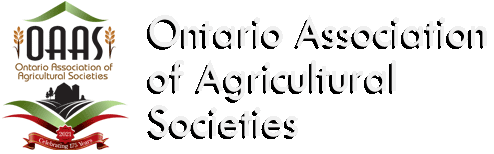  District 3Baking, Canning, and Home Preserves Judging School Saturday, May 21st, 2022Campbellford Curling Club381 Front St. N, CampbellfordRegistration:  8:30 a.m.  School Starts:  9:00 a.m.                         Cost:   $10 per personWelcome to the OAAS District 3 Baking, Canning, and Home Preserves Judging School for 2022.Your co-operation to bring items for judging is very important as this will be a “hands-on” workshop.  Please bring at least 3-5 different items.  We would appreciate it if you would indicate on the registration form the different items you will be bringing.  This will be helpful with set up for the day.Along with your items, please bring your judging questions. Judging Standard Books will be available.Kindly complete the registration form and return it no later than Friday, May 13th, 2022. Return completed registration form and payment to Katie Petherick, 1451 County Rd. 8 Campbellford, ON K0L1L0 or by email to katiepetherick@hotmail.com. If you have any questions, contact Katie at           705-653-7085. Cheques made out to: District 3.We would like to thank the Campbellford-Seymour Agricultural Society for hosting this judging school.Registration FormO.A.A.S. District 3Baking, Canning, and Home Preserves Judging SchoolSaturday, May 21, 2022Campbellford Curling Club381 Front St. N. CampbellfordInstructor:  Joanne HoltNAME: ________________________________________________________________________ADDRESS:  _____________________________________________________________________TOWN:   ____________________________              POSTAL CODE:  ________________________EMAIL: ________________________________________________________________________PHONE: (         )__________________                 HOME FAIR ______________________________Are you already a judge, updating your skills?    	Yes		No 	Are you an apprentice with an aim to judging in the future?  Yes		No			            Agenda: Times are approximate8:30-9:00 – Registration- Coffee, Tea and Snacks Provider9:00-10:30 a.m.– Instruction Session: Baking10:30 -Noon. – Practice Judging	     Noon- 12:30pm – Break   Please bring own Lunch12:30-1:30 p.m.  –Instruction Session: Canning1:30 -2:30 p.m.  – Practice Judging2:30 -3:30 p.m.  – Review and Certificate PresentationCost – $10 for dayReturn registration form by May 13th to:  Katie Petherick 1451 Cty Rd. 8 Campbellford, ON K0L 1L0 or by email to katiepetherick@hotmail.com Any questions, Contact Katie at 705-653-7085Please List Items you will be bringing to Judging School:___________________________________________________________________________________________________________________________________________________________________________________________________________________________________________________________________________________________________________________________________________________________________________________________________________________________________________________________________________________________________BakingCanning and Home Preserves3 Chocolate chip cookiesChili Sauce3 Peanut Butter CookiesSalsa3 Bran Muffins with RaisinsBread & Butter PicklesLemon Meringue PieDill PicklesApple PieCucumber Relish3 Date SquaresCorn Relish3 brownies- IcedPickled Beets3 Butter Tarts Sweet Pepper Jelly3 Tea BiscuitsCanned ApplesauceLemon LoafRed Raspberry JamZucchini LoafMarmalade3 pieces of fudgeLoaf of Homemade White BreadLoaf of Whole Wheat BreadChocolate Cake- IcedBanana Cake- Iced